Extended At-Home Learning: Menu 5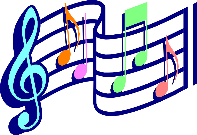 Music OpportunitiesGrade LevelKPretend your room is filled with balloons.  How would you move around the room? Smooth? Bouncy? High? Low? Fast? Slow?Listen and sing along with THE SOUND of MUSIC “The Lonely GoatHerder”https://www.youtube.com/watch?v=UmmOJx_Hxto1Sing your favorite song to a family member.  Ask them to guess why that song is your favorite!Listen and sing along with THE SOUND of MUSIC “Do Re Mi”https://www.youtube.com/watch?v=Hatg0aLgENQ2Watch ‘One fish, Two Fish” in rap form.  https://www.youtube.com/results?search_query=one+fish+two+fish+red+fish+blue+fish+rapAfter watching it, can you say any or your favorite stories like a rap?Learn about Wolfgang Amadeus Mozarthttps://www.youtube.com/watch?v=_-gyNPeYhYc3Practice reading notes on the staff by playing “Name that Note” game.  https://www.teachingfiles.co.uk/namethatnote2.htm(open in Edge, not chrome!)Play the beginner level and see how many points you can get!Using a box, a can, cutlery (forks and spoons), and a lid, play along with this fun Musication piece.  Grab your family members to do it as well for a fun assortment of sounds!  https://www.youtube.com/watch?v=1ebeCOo6XQU&t=36s4Practice reading notes on the staff by playing “Name that Note” game.  https://www.teachingfiles.co.uk/namethatnote2.htm(open in Edge, not Chrome!)Play the beginner level and see how many points you can get!Learn about the Composer Ludwig van Beethovenhttps://www.youtube.com/watch?v=ms9tyNKtjcs5Practice reading notes on the staff by playing “Name that Note” game.  https://www.teachingfiles.co.uk/namethatnote2.htm(open in Edge, not chrome!)Play the beginner level and see how many points you can get!Learn about the Star-Spangled Bannerhttps://www.youtube.com/watch?v=YaxGNQE5ZLA